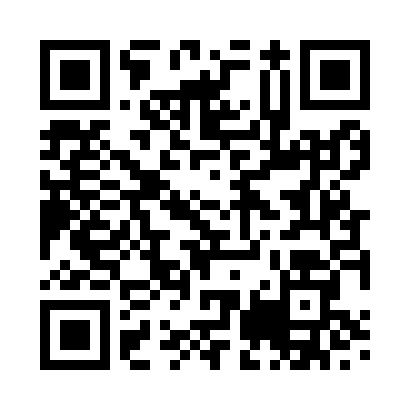 Prayer times for North Muskham, Nottinghamshire, UKMon 1 Jul 2024 - Wed 31 Jul 2024High Latitude Method: Angle Based RulePrayer Calculation Method: Islamic Society of North AmericaAsar Calculation Method: HanafiPrayer times provided by https://www.salahtimes.comDateDayFajrSunriseDhuhrAsrMaghribIsha1Mon2:544:411:076:479:3311:202Tue2:554:421:076:479:3211:203Wed2:554:431:086:479:3211:204Thu2:564:441:086:479:3111:195Fri2:564:451:086:469:3111:196Sat2:574:461:086:469:3011:197Sun2:574:471:086:469:2911:198Mon2:584:481:086:469:2911:189Tue2:594:491:096:459:2811:1810Wed2:594:501:096:459:2711:1811Thu3:004:511:096:459:2611:1712Fri3:014:521:096:449:2511:1713Sat3:014:541:096:449:2411:1614Sun3:024:551:096:439:2311:1615Mon3:034:561:096:439:2211:1616Tue3:034:571:096:429:2111:1517Wed3:044:591:096:419:2011:1418Thu3:055:001:106:419:1811:1419Fri3:055:011:106:409:1711:1320Sat3:065:031:106:399:1611:1321Sun3:075:041:106:399:1411:1222Mon3:085:061:106:389:1311:1123Tue3:085:071:106:379:1211:1124Wed3:095:091:106:369:1011:1025Thu3:105:101:106:359:0911:0926Fri3:115:121:106:359:0711:0827Sat3:115:131:106:349:0611:0728Sun3:125:151:106:339:0411:0729Mon3:135:161:106:329:0211:0630Tue3:145:181:106:319:0111:0531Wed3:145:201:106:308:5911:04